Publicado en Madrid el 21/01/2019 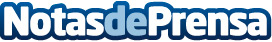 El 24 de enero comienza la nueva temporada de League of LegendsEl evento Temporada 2019 va a servir para revelar a los jugadores todo el nuevo contenido que está por venir. Para celebrarlo, Riot ha preparado una espectacular cinemática, llamada Awaken, con varios campeones como protagonistasDatos de contacto:Francisco Diaz637730114Nota de prensa publicada en: https://www.notasdeprensa.es/el-24-de-enero-comienza-la-nueva-temporada-de Categorias: Telecomunicaciones Juegos Otros deportes http://www.notasdeprensa.es